1. Весной.Весна. Стоят чудные деньки. Бегут ручейки. Поют птички. Кричит кукушка. Цветут ландыши.Ребята идут играть в лес. Девочки любят цветы. Петя и Миша несут ёжика.Оля нашла у дупла белку. Та грызла орешки. Белочка скрылась в дупле.Задания1.      В словах последних трёх предложений поставить ударение. Подчеркнуть буквы, которые обозначают мягкие согласные звуки.2.      Разделить вертикальной чертой для переноса слова первых трёх предложений.Ответы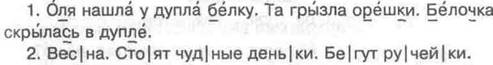 